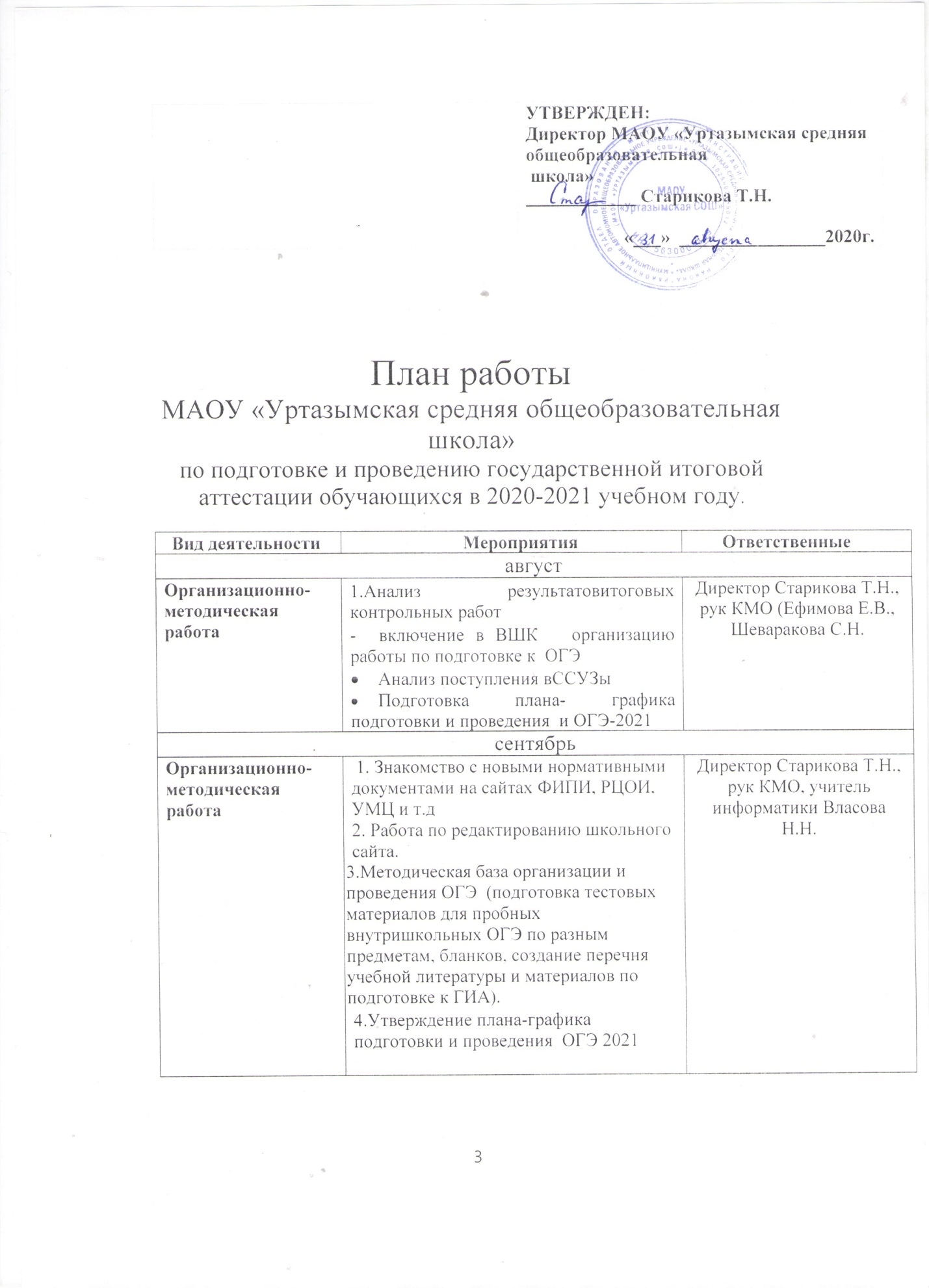 Нормативные документы1. Разработка плана по подготовке ОГЭ2. Составление и утверждение графика консультаций по подготовке к  ОГЭДиректорРабота с учащимися1.Информирование по вопросам подготовки к  ОГЭ 2.Проведение бесед с выпускниками по проблемам участия в ОГЭ -2020:-цели, содержание и  особенности проведения ОГЭ и связанные с ними особенности подготовки3. КИМы,официальные сайты  ОГЭ4. Участие в мониторингеРук КМОкл.руководитель Власова Н.Н.Работа с родителями1.Подготовка рекомендаций для родителей2.Индивидуальные консультации родителейКл.руководитель Власова Н.Н.Работа спедагогическимколлективом1. Информационная работа2. Планирование работы по подготовке учащихся к ОГЭ  на уроках.3. Работа с классным руководителем: контроль за успеваемостью и посещаемостью; психологические особенности учащихся4. Информирование о нормативно-правовой базе проведения ГИАДиректор Старикова Т.Н.октябрьоктябрьоктябрьОрганизационно-методическая работа1.Подготовка информационного стенда для учащихся и их родителей «ОГЭ » в классах2. Контроль за выполнением санитарных требований, предъявляемых к учебной нагрузке 9 кл3.Подготовка справочных, информационных и учебно-тренировочных материалов и оформление доступа к информационным ресурсам (стенды, настенные плакаты и стенгазеты; графики консультаций для выпускников, сдающих ОГЭ, рабочие места и выделенное время для обращения к Интернет-ресурсам и т.п.)ДиректорСтарикова Т.Н.,библиотекарь Киркина Г.Н., Ефимова Е.В.Нормативные документы1.Первичное анкетирование. Сбор письменных заявлений выпускников о выборе экзаменов в форме  ОГЭ2.Подготовка ведомости учета ознакомления учащихся с инструкцией по ОГЭКл.руководитель Власова Н.Н.Работа с учащимися1.Проведение классным руководителем беседы по темам:-содержание и цели проведения ГИА; - выбор оптимального количества предметов для сдачи в форме ОГЭ;-организация и технология проведения ОГЭ;2. Информирование по вопросам подготовки к итоговой аттестации:- знакомство с инструкцией по подготовке к итоговой аттестации;- правила поведения на экзаменах.- работа с заданиями различной сложности. Работа по заполнению бланков.3.Информационная работа по вопросам апелляции, присутствия общественных наблюдателей во время проведения экзаменов4.Проведение контрольных, срезовых работ (по отдельному плану)Кл.руководитель Власова Н.Н., учителяпредметники: Шеваракова С.Н., Ефимова Е.В., Киркина Г.Н.,Власова Н.Н.Работа с родителями1. Родительское собрание:ГИА-2021Кл.руководитель Власова Н.Н.Работа спедагогическимколлективом1.Обеспечение готовности учащихся выполнять задания различного уровня сложности2. Использование ИКТ при подготовке учащихся к итоговой форме аттестации в формате ОГЭ3. Работа с классными руководителями по изучению индивидуальных особенностей учащихся (с целью выработки оптимальной стратегии подготовки к экзаменам).4.Выявление «групп риска»;методика анализа экзаменационной работы и проблемы;Директор Старикова Т.Н.Кл.руководитель Власова Н. Н учителя предметникиШеваракова С. Н., Ефимова Е.В., Киркина Г.Н., Власова Н.Н.ноябрьноябрьноябрьОрганизационно-методическая работаИнструктивно – методическая работа с классными руководителями, учителями, учащимися, родителями о целях и технологиях итоговой аттестации.Директор Старикова Т.Н.Нормативные документыПодготовка базы данных по школе на электронном носителе, сбор копий паспортов учащихся 9-х классовКл.руководитель Власова Н.Н.Работа с учащимися1.Психологическая подготовка к ГИА. Индивидуальное консультирование учащихся.2.Проведение тренингов по подготовке к экзаменам;3.Индивидуальное консультирование4. Работа с бланками: типичные ошибки в заполнении бланков5.Работа с заданиями различной сложности.6.Диагностическое тестированиеКл.руководитель Власова Н.Н.Руководители КМОРабота с родителямиИндивидуальное информирование и консультирование по вопросам, связанных с ОГЭДиректор Старикова Т.Н.Кл.руководительВласова Н.Н.Работа спедагогическимколлективом1.Информирование по вопросам подготовки учащихся к ОГЭ2.Разработка  учителями  предметниками индивидуальных программ для выпускников, не прошедших мин. порога при диагностическом тестировании. 3.  Работа с классными руководителями (формирование базы данных, учет посещаемости, анализ причин пропусков уроков, информирование родителей, работа с дневниками учащихся.)Директор Старикова Т.Н.декабрьдекабрьдекабрьОрганизационно-методическая работа1.Подготовка и распространение методических пособий (образцов, тестов) по  ОГЭ2. Формирование базы данных выпускников.  Коррекция.3. Уровень подготовленности участников ОГЭ4.Посещение уроков учителей предметников, работающих в 9 классе(по плану ВШК)Директор Старикова Т.Н.Нормативные документы1.Оформление протокола родительского собрания и листа ознакомления родителей с нормативными документами 9-х  классов2.Первичное анкетирование: сбор письменных заявлений выпускников о выборе экзаменов в форме ОГЭ.Кл.руководитель Власова Н.Н.Работа с учащимися1.Психологическая подготовка к  ГИА. Индивидуальное консультирование учащихся. Рекомендации по подготовке к ГИА.2. Работа с заданиями различной сложности. Работа с бланками3. Классные часы, беседы с выпускниками по вопросам участия в ГИА — 2021; цели, содержание и особенности проведения  и связанные с ними особенности подготовки;определение выбора учащимися предметов для сдачи 4. Тестовые полугодовые контрольные работы по предметам.Директор Старикова Т.Н.Кл.руководитель Власова Н. Н учителя предметникиШеваракова С. Н., Ефимова Е.В., Киркина Г.Н., Власова Н.Н.Работа с родителями1.Контроль подготовки к экзаменам2.Родительское собрание для родителей учащихся 9-х классов:Психологические особенности подготовки к ГИА. О порядке подготовки и проведения  ГИА (нормативные документы, КИМы, сайты и т.д.)Директор Старикова Т.Н.Кл.руководитель Власова Н.Н.Работа спедагогическимколлективом1.Работа с классными руководителями. Совместный контроль подготовки к  ОГЭ.2. Анализ всех диагностических работ за 1-ое полугодие3.Контроль подготовки к экзаменамДиректор Старикова Т.Н.январьянварьянварьОрганизационно-методическая работа1.Подготовка к репетиционным экзаменам.ВШК,  контроль за работой учителей в информационной среде для подготовки учащихся 9-го классак сдаче  ОГЭ .Контроль по ведению классных журналов.Директор Старикова Т.Н.Нормативные документы1.Знакомство с новыми нормативными документами на сайтах ФИПИ, РЦОИ, УМЦ и т.д2.Изучение Положения об итоговой аттестации в 2021 году;ДиректорРабота с учащимися1.Психологическая подготовка к ОГЭ. Индивидуальное консультирование учащихся. Рекомендации по подготовке к ОГЭ2. Работа с заданиями различной сложности. Работа по заполнению бланков.3. Собрание учащихся 9го -класса«О порядке,  подготовке и проведении ОГЭ,»Кл.руководитель Власова Н.Н.учителя предметникиРабота с родителями1.Родительское собрание для выпускников и родителей по вопросам подготовки и участия в ГИА2.Индивидуальное информирование и консультирование по вопросам, связанными с ГИАКл.руководительВласова Н.Н.Работа спедагогическимколлективом1.Изучение нормативных документов по организации ГИА в 2020-2021учебном году.2.Оформление классных стендов.3.Составление графика проведения консультаций на 2-ое полугодие.Кл.руководитель Власова Н.Н.Руководители КМОфевральфевральфевральОрганизационно-методическая работа1.Подготовка раздаточных материалов для выпускников-памяток для участвующих в, ОГЭ2. Коррекция базы данных по выпускникам3. Инструктивные совещания с выпускниками и родителями, педагогами по организации и проведению ОГЭ4. Прием заявлений на выбор предметовКл.руководитель Власова Н.Н.Нормативные документыОформление листа ознакомления выпускников с памяткой о правилах проведения  ОГЭКл.руководитель Власова Н.Н.Работа с учащимися1.Психологическая подготовка к итоговой аттестации. Индивидуальное консультирование учащихся. Рекомендации по подготовке к итоговой аттестации2.Работа с заданиями различной сложности. Работа по заполнению бланков.3.Выбор (окончательный ) дополнительных экзаменов.4.Оформление письменных заявлений учащихся 9 классао выборе экзаменов в форме  ОГЭ5.Подготовка к пробным экзаменамКл.руководительВласова Н.Н.Учителя предметникиРабота с родителямиИндивидуальное информирование и консультирование по работе, связанной с итоговой аттестациейКл.руководительВласова Н.Н.Работа с педагогическим коллективом1.Ведение тематического учета знаний и умений учащихся;2.Разработка программ сопутствующего повторения.учителя предметникимартмартмартОрганизационно-методическая работа1.Подготовка к выступлению на родительском собрании по вопросам подготовки к  ГИА2.Организация проведения пробных экзаменов на районном и школьном уровняхДиректорКл.руководительНормативные документы1.Оформление документации по ГИА:- оформление письменных заявлений учащихся 9 классао выборе государственных экзаменов.2.Оформление протокола родительского собрания и листа ознакомления родителей с нормативными документами3.Приказ о направлении на пробный экзамен учащихсяДиректорКл.руководительРабота с учащимися1.Занятия «Работа по заполнению бланков ОГЭ»2.Психологическая подготовка к ГИА. Проведение тренингов3.Пробные экзамены4.Семинар «Права и обязанности участников ГИА»5.Семинар «Порядок использования результатов ОГЭ при поступлении в  ссузы»ДиректорКл.руководительРабота с родителямиПроведение родительского собрания, посвященного вопросам подготовки учащихся к ГИА,о проведении пробного экзаменаДиректорКл.руководительРабота спедагогическимколлективом1.Работа с классными руководителями. Мониторинг успеваемости по предметам, выбираемых на экзамен в форме  ОГЭ. Контроль подготовки к  ОГЭ2. Занятия «Работа по заполнению бланков  ОГЭ»ДиректорКл.руководительапрельапрельапрельОрганизационно-методическая работа1.Совещание: «Организация итоговой аттестации выпускников школы»2.Обновление стенда, посвященного ОГЭ .ДиректорКл.руководительНормативные документы1.Оформление сводной таблицы (списков) участников экзаменационных испытаний по выбору.2.Приказ о допуске учащихся  к итоговой  аттестации.ДиректорКл.руководительРабота с учащимися1.Индивидуальная работа с учащимися по подготовке к ОГЭ, индивидуальное консультирование учащихся.2. Самостоятельная работа учащихся с литературой по ОГЭ, электронными изданиями3.Работа с демонстрационными версиями ОГЭРуководители КМОКл.руководительРабота с родителями1.Проведение собрания с родителями выпускников.- порядок окончания учебного года.-о  результатах ГИА и выставлении итоговых оценок, получение аттестатов.-об организации приема и рассмотрении апелляций по результатам ГИА.ДиректорКл.руководительРабота спедагогическимколлективом1.Работа с классными руководителями. Контроль подготовки к ГИА.ДиректормаймаймайОрганизационно-методическая работа1.Размещение на информационном стенде сроков сдачи  ГИА2. Подготовка графика проведения консультаций3.Педагогический совет по допуску выпускников к ГИА-20215.Организация проведения основных экзаменов в форме ОГЭ6.Организация проведения апелляции.7.Получение протоколов апелляций, экзаменов, проводимых в резервныесрокиДиректорКл.руководительНормативные документы1.Подготовка приказа о допуске учащихся 9,-гоклассак сдаче  ОГЭ2. Оформление приказа на сопровождающих и списков учащихся, сдающих ОГЭ  в определенные сроки .ДиректорРабота с учащимися1.Работа с заданиями различной сложности. Рекомендации по подготовке к ГИА. Работа по заполнению бланков.2.Оповещение учащихся о способе их доставки к месту проведения  ОГЭДиректоручителя- предметники.Работа с родителямиИндивидуальное информирование и консультирование по вопросам, связанным с ГИА .Кл.руководительРабота спедагогическимколлективом1.Информационная работа с классными руководителями.2.Проведение педагогического совета по допуску выпускников к ГИА-2021:-отчет о результатах пробного экзамена;-отчет о результатах работ по допуску;-	отчёт  о результатах работы за год;ДиректориюньиюньиюньОрганизационно-методическая работа1.Организация проведения апелляций: выдача бланков заявлений выпускников2. Анализ результатов основных экзаменов. Подготовка итогового отчета о проведении ГИА3.Формирование базы данных о результатах экзаменов.4. Организация работы по сопровождению на  ОГЭ5.  Организация  своевременного ознакомления с протоколами результатов  ОГЭ6.  Планирование работы по улучшению сдачи ГИА на 2020-21учебный год.ДиректорРуководители КМОНормативные документы1.Приказы на сопровождение учащихся на ОГЭ2.Формирование отчетов по результатам. ОГЭ3.Подготовка справки о качестве проведения и результатах ОГЭ4. Получение и оформление аттестатовДиректор